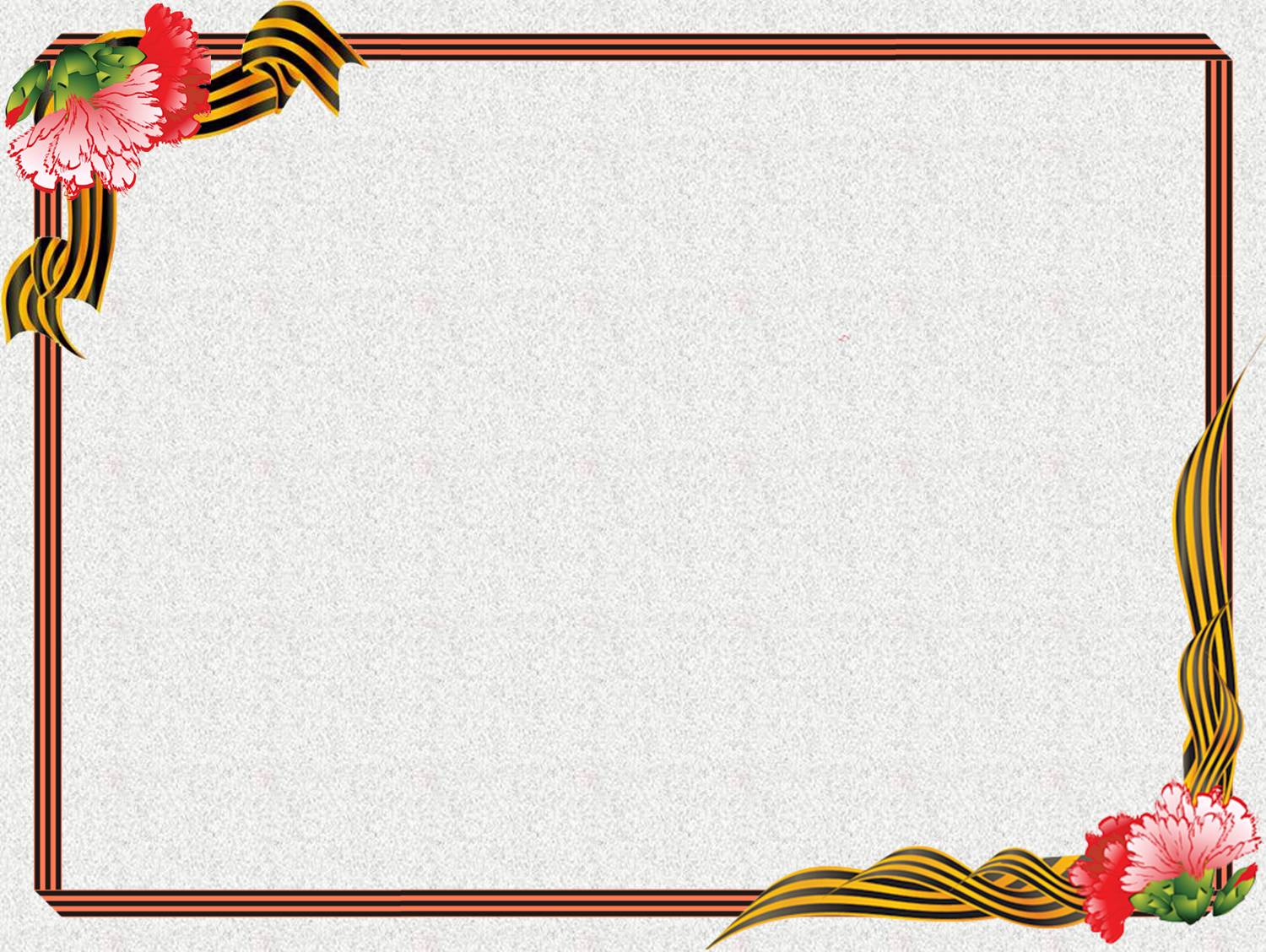 Зинченко Степан Антонович         Родился 25 февраля 1920 года в станице Кисляковской Кущевского района в казачьей       семье.  В 1937 году окончил школу и сразу пошел работать в совхоз «Кущевский». Работал учетчиком      на ОТД.№3         Осенью 1940 года был призван в ряды Советской Армии Штейнгардтским райвоенкоматом.    Служил в Монголии в составе 80-го мотострелкового полка. После войны вернулся в совхоз «Кущевский». Работал физруком в школе, секретарем сельского совета, руководил духовым оркестром.Зинченко Стеапан Антонович награжден:«Медалью за боевые заслуги» Из воспоминанийЗинченко Степана Антоновича.…Запомнил я последние слова отца: « Береги Степаша детей». А их в семье было трое.Отец очень любил меня,когда брал на руки и говорил: «Вырастешь большой,береги землю».Я не понимал тогда само слово «землю»,а после смерти отца обращался к атери,взяв в руки комок земли.Чтобы спасти детей от голода, мать покинула Кисляковскую и устроилась на работу в 1930 году в только что организованный Кущевский совхоз.Здесь, в совхозе, был призван в ряды Советской Армии Штейнгардским райвоеннкоматом.     Рано-рано утром ,попрощавшись с родными,я с двумя товарищами Максименко Петром и Перепелициным Николаем,пешком пошли в станицу Шкуринскую в военекомат.Шли бодрые,повзрослевшие,радостные.Всех допризывников в Шкуринской посадили в вагоны и повезли в город Батайск.Там поместили,в так называемые,телячьи вагоны и повезли дальше. Переехав Волгу,Урал,они поняли что едут на Дальний Восток. Вспомнили свою учительницу по географии,белорусову Анну Константиновну.В дороге кормили хорошо,останавливали поезд,а на перроне была кухня с горячей едой.     Привезли в Монголию.Часть располагалась у реки Халкин Гол,где недавно проходили бои.Тут и началась служба Степана Антоновича в 17-ой Армии 57 дивизии 80 мотострелкового полка.На ДВК в это время было неспокойно.Кругом валялись снаряды,оружие. Командиры провели с ними беседы.Тишина нарушилась японцами. Ждали новую войну на востоке.А в 9 часов утра 22 июня 1941 года было объявлено,что Германия напала на Советский Союз.Все рвались на фронт,на запад,но начальство предупредило всех так: «Главнокомандующий знает,кого куда посылать.Впредь не самовольничать!» Лишь летом 1945 года в их  армию  влились солдаты с запада. В начале августа 1945 года они отправились на восток.Ночью двигались,а на рассвете останавливались,делая укрытия.Подошли к границе с Манчжурией и только вечером ,9 августа нам на привале объявили,что в в 12 часов ночи будем переходить границу,начинать  войну с Японией.Приказ дал Сталин. Степан Антонович помнит зловещую тишину перед боем.В 12 часов ночи все загудело: поднялись самолеты,пошли танки,мотопехота.На рассвете увидели красное-красное солнце,друг друга не узнавали:грязные,все в  пыли.Некоторых не досчитались.А впереди еще ожидала пустыня Гоби,Большой Хинган,болота. Нам не давали ни еды,ни питья. Все было,но была слишком высокая температура.Солдат бы тогда не выдержал. Все приказания солдаты с честью выполняли. Дошли мы до города Мукдена в числе,родившихся в рубашке.  2 сентября японцы капитулировали,а 3 сентября было объявлено Днем победы над Японией.Когда возвращались домой и везли военное снаряжение,машина сломалась.Нужно было идти пешком на условное место,чтобы обо всем сообщить начальству.Вызвался я идти и мой боевой товарищ.А кругом шайки японцев,хунхузов,вооруженных боевым оружием.Мы ночью добрались до указанного  командиром места,сообщили обо всем.Нас накормили,уложили спать,а спасательный отряд смельчаков сразу отправили на спасение машины и солдат с командиром. Вот за это нас всех представили к награде «За боевые заслуги».В этом спасении помогли знания по географии, данные  Белоруссовой Анной Константиновной.Вспомнил я тогда,как она часто вызывала меня к доске и говорила: «Скажи ,Степан,как ты ночью выйдешь из пустыни Сахара,Гоби домой?Как ты доберешься ночью на корабле из Америки до Гибралтарского пролива? Оно тебе пригодится!» Я выражал недовольство тогда, а когда встретился с трудностями,добрым словом вспоминал свою учительницу.Встретился я после войны в станице Шкуринской на конференции со своей небольшого роста,худенькой Анной Константиновной.Обнял ее,расуеловал,а она от радости плакала,что я возвратился домой живой.Сказала мне: «Наверное,я сердцем чувствовала,что так далеко служить будешь». Часто ее вспоминаю.Жаль.что жизнь не вечна.                После войны возвратился в совхоз.Руководил духовым оркестром. Музыка помогала мне на фронте:были  минуты и отдыха,заиграешь на балаллайке,мандолине и солдаты пошли в пляс,а потом и в бой веселее. Игре на струнных меня научил учитель в нашей школе.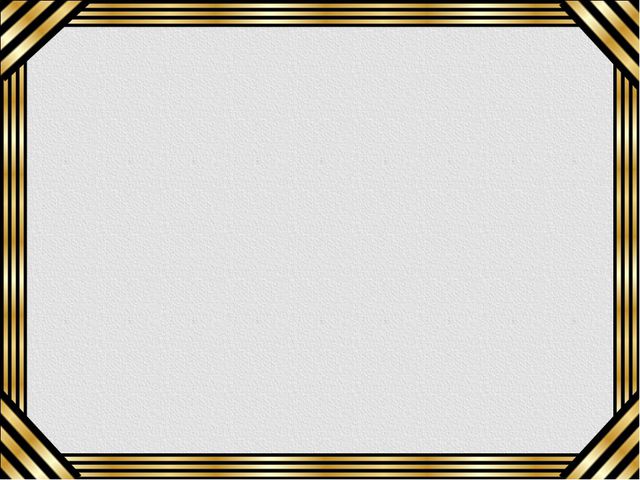 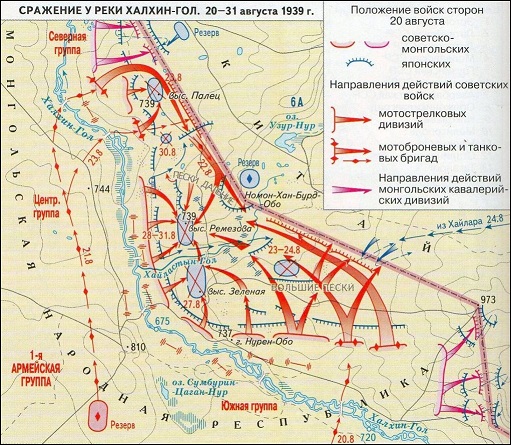 